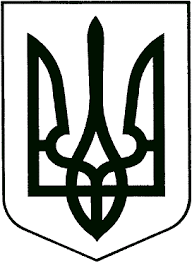 ЗВЯГЕЛЬСЬКА МІСЬКА РАДАРІШЕННЯсорок третя сесія                                                                     восьмого  скликання21.12.2023                                                                                       № 1077Про    фінансове стимулювання спортсменів та тренерів за ІІ півріччя 2023 року    Керуючись статтею 25 Закону України «Про місцеве самоврядування в Україні», Законом України «Про фізичну культуру і спорт», Указом Президента України від 02.08.2006 №667/2006 «Про національний план дій щодо реалізації державної політики у сфері фізичної культури та спорту», Наказом Міністерства молоді та спорту України від 08.06.2015 № 1871 «Про затвердження Плану заходів щодо реалізації Протокольного рішення Оргкомітету з підготовки та участі спортсменів України в Олімпійських, Паралімпійських і Дефлімпійських іграх, Всесвітніх універсіадах, чемпіонатах світу та Європи», враховуючи рішення міської ради від  21.10.2021  № 318 «Про затвердження Програми розвитку фізичної культури та спорту на 2022-2026 роки» зі змінами,  від 20.12.2018 № 631 «Про фінансове стимулювання спортсменів та їх тренерів» зі змінами, з метою заохочення та стимулювання спортсменів та тренерів Звягельської міської  територіальної громади для досягнення високих спортивних результатів, міська радаВИРІШИЛА:1. Затвердити списки спортсменів – переможців та призерів змагань та тренерів на отримання ними фінансового стимулювання за ІІ півріччя 2023 року згідно додатку (додається). 2. Контроль за виконанням цього рішення покласти на постійну комісію міської ради з питань соціальної політики, охорони здоров’я, освіти, культури та  спорту (Широкопояс О.Ю.) та заступника міського голови Борис Н.П.Міський голова                                                                       Микола БОРОВЕЦЬДодаток до рішення міської ради від 21.12.2023 №  1077Список спортсменів – переможців та призерів змагань на отримання фінансового стимулювання за ІI півріччя 2023 рокуСписок тренерів на отримання фінансового стимулювання за ІI півріччя 2023 рокуСекретар міської ради 				   					Оксана ГВОЗДЕНКО№Повне П.І.П. спортсменаРік народженняП.І.Б. тренера вихованцяВид спортуПерерахувати високі здобутки спортсмена (команди) на змаганнях за 2023 рікКоштиКошти1Алексеєнко Артем Олександрович (юніори)03.03.2007Рибачок Вадим АнатолійовичКарате2 місце  чемпіонат України з карате серед кадетів, юніорів, молоді (U21) та дорослих3500,003500,002Бойко Марія Олександрівна (юніори)09.04.2008Рибачок Сніжана РоманівнаКарате 3 місце чемпіонат України з карате серед кадетів, юніорів, молоді (U21) та дорослих2500,002500,003Адамський Дмитро Дмитро (дорослі)24.02.2004Рибачок Вадим АнатолійовичКарате3 місце чемпіонат України з карате серед кадетів, юніорів, молоді (U21) та дорослих2500,002500,004Петров Анатолій Романович (юніори)09.03.2008Плісак Леонід ВасильовичКікбоксинг WPKA1 місце чемпіонат  України  з  кікбоксингу  WРКА    (дорослі, юніори, старші юнаки, молодші юнаки, діти).4500,004500,005Рудніцький Олександр Андрійович (юніори)06.12.2006Плісак Леонід ВасильовичКікбоксинг WPKA1 місце чемпіонат  України  з  кікбоксингу  WРКА    (дорослі, юніори, старші юнаки, молодші юнаки, діти).4500,004500,006Лосовський Руслан  Юрійович (юніори)05.10.2007Плісак Леонід ВасильовичКікбоксинг WPKA1 місце чемпіонат  України  з  кікбоксингу  WРКА    (дорослі, юніори, старші юнаки, молодші юнаки, діти).4500,004500,007Солох Олександр Володимирович (юніори)26.09.2006Плісак Леонід ВасильовичКікбоксинг WPKA2 місце чемпіонат  України  з  кікбоксингу  WРКА    (дорослі, юніори, старші юнаки, молодші юнаки, діти).3500,003500,008Дейнека Андрій Володимирович (юнаки)13.12.2009Плісак Леонід ВасильовичКікбоксинг WPKA1 місце чемпіонат  України  з  кікбоксингу  WРКА    (дорослі, юніори, старші юнаки, молодші юнаки, діти).4500,004500,009Романюк Артем Миколайович (юніори)16.11.2006Плісак Леонід ВасильовичКікбоксинг WPKA 1 місце чемпіонат  України  з  кікбоксингу  WРКА    (дорослі, юніори, старші юнаки, молодші юнаки, діти).4500,004500,0010Мельник Назарій Романович (юніори)28.08.2008Плісак Леонід ВасильовичКікбоксинг WPKA1 місце чемпіонат  України  з  кікбоксингу  WРКА    (дорослі, юніори, старші юнаки, молодші юнаки, діти).4500,004500,0011Вознюк Ілля Іванович(юніори)04.04.2008Плісак Леонід ВасильовичКікбоксинг WPKA2 місце чемпіонат  України  з  кікбоксингу  WРКА    (дорослі, юніори, старші юнаки, молодші юнаки, діти).3500,003500,0012Василенко Богдан Олександрович (юніори)02.12.2007Плісак Леонід ВасильовичКікбоксинг WPKA2 місце чемпіонат  України  з  кікбоксингу  WРКА    (дорослі, юніори, старші юнаки, молодші юнаки, діти).3500,003500,0014Огороднійчук Микита Юрійович (юніори)01.11.2006Плісак Леонід ВасильовичКікбоксинг WPKA2 місце чемпіонат України  з  кікбоксингу  WРКА    (дорослі, юніори, старші юнаки, молодші юнаки, діти).3500,003500,0015Ковальчук Олександр Юрійович2005Постіженко Валерій ВасильовичВажка атлетика1 місце чемпіонат України з важкої атлетики серед юніорів (U20) у сумі двоборства5000,005000,0016Поліщук Назар Андрійович2009Бессальнова Олеся ІгорівнаАрмрестлінг2 місце на чемпіонаті України з армрестлінгу серед юнаків 14-15 років3500,003500,00ВсьогоВсьогоВсьогоВсьогоВсьогоВсього  58000,00  58000,00П.І.Б. тренера вихованцяРік народженняПовне П.І. спортсменаВид спортуПерерахувати високі здобутки спортсмена (команди) на змаганнях за 2023 рікФінанс. стим.тренера1Плісак Леонід Васильович1972Лосовський Руслан Кікбоксинг WPKA1 місце чемпіонат  України  з  кікбоксингу  WРКА  (дорослі, юніори, старші юнаки, молодші юнаки, діти).3150,002Мединцева Катерина Вікторівна1991Заруба ВладиславВажка атлетика3 місце на чемпіонаті України серед юнаків до 15 років. 2100,003Рибачок Вадим Анатолійович1984Адамський Дмитрокарате1 місце на кубок України з карате3500,004Рибачок  Сніжана Романівна1994Бойко Марія карате3 місце на чемпіонаті України з карате серед кадетів, юніорів, молоді (U21) та дорослих1750,005Постіженко Валерій Васильович1964Ніколаєнко Олег ВікторовичВажка атлетика3 місце на чемпіонаті Європи серед молоді (U23)4200,006Бессальнова Олеся Ігорівна2001Поліщук Назар АндрійовичАрмрестлінг2 місце на чемпіонаті України з армрестлінгу серед юнаків 14-15 років2450,007Мірзабекян Юра Левонович1979Кузьменко Тайсон ОлегВільна боротьбаЗа 1 місце у чемпіонаті України з вільної боротьби (серед юніорів та юніорок)3500,008Гуцан Олександр Володимирович1977Шлапакова Дар’я МиколаївнаВільна боротьбаЗа 3 місце на чемпіонаті України з вільної боротьби Ю-172100,00Всього:Всього:Всього:Всього:Всього:22750,00Загальна сума фінансового стимулювання спортсменів та тренерів Загальна сума фінансового стимулювання спортсменів та тренерів Загальна сума фінансового стимулювання спортсменів та тренерів Загальна сума фінансового стимулювання спортсменів та тренерів Загальна сума фінансового стимулювання спортсменів та тренерів 80750,00